Rockwood Scale Is a semiquantitative tool used to estimate an individual's degree of frailty on a scale of 1 (very fit) to 9 (terminally ill). 
Patients who score a 5 or higher are considered frail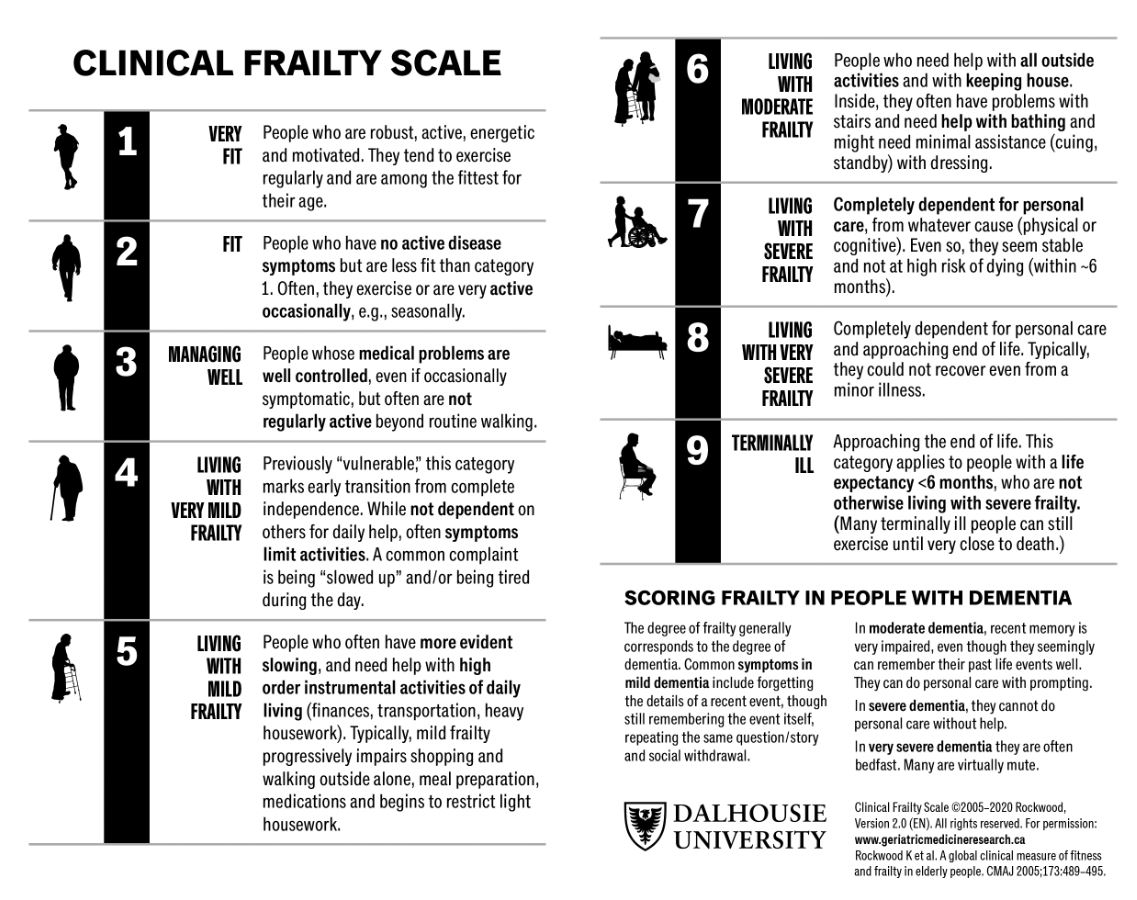 